Dragi učenci! Ali snežak že stoji pred vašo hišo? Če še ne, pohiti, sneg se kar topi!  Ste že preizkusili igro Twister? Danes ti pošiljam povezavo, kjer si lahko s pomočjo kroga zavrtite in podate drug drugemu navodila za naslednji korak. Zabavno kajne?  Učiteljica Ema Igra: TwisterPovezava do kroga: https://wordwall.net/resource/1040783https://www.youtube.com/watch?v=aMDs6a4_70k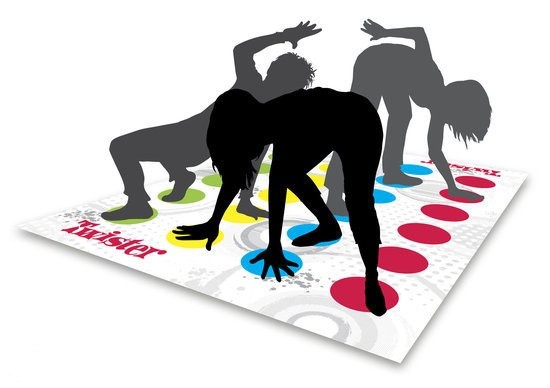 